Инструкция по выполнению заданий по учебной дисциплине «Информатика»                           18.11.202042 группа Для выполнения задания вы можете просмотреть его в дневнике на сайте техникума (http://aat-arti.ru/ )   Задания:Выполнить практическую работу, представленную ниже. Внимательно читайте задание!Выполненное задание отправляйте на почту informatikaaat@mail.ru , указав в названии документа свою фамилию и № группы. Задание на оценку!Практическая работа 6Программа Microsoft WordПостройте схему по предложенному образцу (чем ближе к оригиналу, тем выше оценка).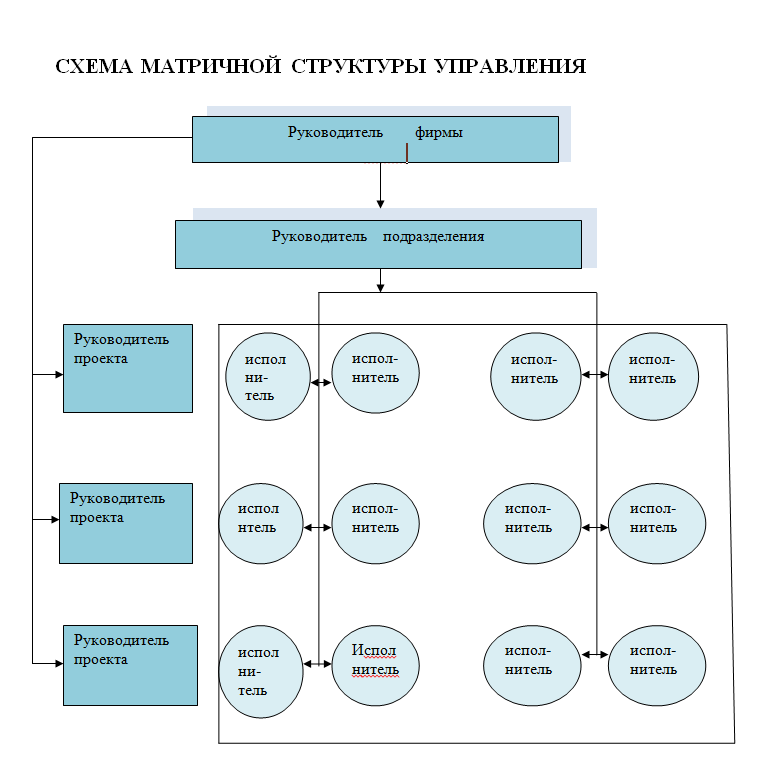 